        Sè: 78CT/TCKT   V/v: Gi¶i tr×nh chªnh lÖch LNSTsau kiÓm to¸n			                                  Hµ Néi, ngµy 30 th¸ng 3 n¨m 2013.KÝnh göi :  - uû ban chøng kho¸n nhµ n­íc                             - së giao dÞch chøng kho¸n tp hµ néiTr­íc hÕt, C«ng ty Cæ phÇn X©y dùng H¹ tÇng S«ng §µ (C«ng ty Sico) xin göi lêi chµo tr©n träng ®Õn Uû ban chøng kho¸n Nhµ n­íc, Së Giao dÞch chøng kho¸n Thµnh phè Hµ Néi vµ xin ch©n thµnh c¶m ¬n sù quan t©m, hç trî cña c¸c Quý c¬ quan trong suèt thêi gian võa qua.Trªn B¸o c¸o tµi chÝnh C«ng ty mÑ lîi nhuËn sau thuÕ sau kiÓm to¸n chªnh lÖch víi sè liÖu tr­íc kiÓm to¸n lµ 52.263.838.037 ®. Theo ®ã, C«ng ty Sico xin cã mét sè ý kiÕn vÒ sù chªnh lÖch nh­ sau:- Thø nhÊt, kiÓm to¸n trÝch lËp dù phßng c«ng nî ph¶i thu thªm : 44.490.411.345 ®.- Thø hai, kiÓm to¸n ®iÒu chØnh bæ sung gi¸ vèn c¸c c«ng tr×nh: 5.739.318.442 ®.- Thø ba, kiÓm to¸n ®iÒu chØnh bæ sung chi phÝ tµi chÝnh: 3.123.889.254 ®-Thø t­, kiÓm to¸n hoµn nhËp quü dù phßng trî cÊp mÊt viÖc lµm: 89.781.004 ® Trªn ®©y lµ c¸c nguyªn nh©n dÉn ®Õn lîi nhuËn sau thuÕ thu nhËp doanh nghiÖp t¹i b¸o c¸o kÕt qu¶ kinh doanh n¨m 2012 chªnh lÖch so víi kiÓm to¸n.	C«ng ty Sico xin tr©n träng gi¶i tr×nh!N¬i nhËn :                                                    	-  trªn.- L­u TCKT, TCHCTæng c«ng ty s«ng ®µc«ng ty cæ phÇn x©y dùng h¹ tÇng s«ng ®µTÇng 1, Toµ nhµ SICO – Th«n Phó Mü, Mü §×nh, Tõ Liªm, Hµ NéiTel: 04.37682972   Fax: 04.37682972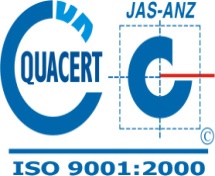 